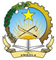 Mission Permanente de la République d’AngolaGenève41 UPR – SOUTH AFRICA  16 November 2022 – 9hStatement of Angola88/123 – 1min Mr. President, Angola warmly welcomes the Honourable Deputy Minister of Justice and the distinguished delegation of South Africa to this UPR.We congratulate South Africa’s commitment in reinforcing the promotion and protection of human rights on the ground, in particular for persons in vulnerable situations. We underscore the adoption of a multidimensional approach to address the triple challenge of poverty, inequality and unemployment. Angola also commends South Africa for decisive measures taken to strengthen good governance, in particular with regard to the fight against corruption, accountability and guarantee of asset recovery for the population’s well-fare.In order to ensure progress in other areas, Angola recommends the following:  To accede to the 1954 and the 1961 Statelessness Conventions with a view to address statelessness issues,To take further steps to improve the right to adequate housing for all citizens.Angola wishes South Africa a successful UPR. I thank you Mr. President.